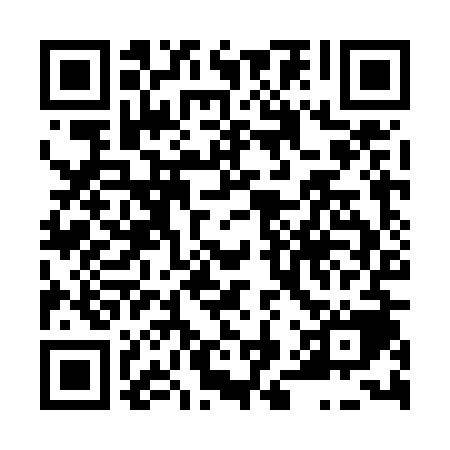 Prayer times for Chlumetin, Czech RepublicWed 1 May 2024 - Fri 31 May 2024High Latitude Method: Angle Based RulePrayer Calculation Method: Muslim World LeagueAsar Calculation Method: HanafiPrayer times provided by https://www.salahtimes.comDateDayFajrSunriseDhuhrAsrMaghribIsha1Wed3:145:3212:535:588:1410:232Thu3:115:3112:535:598:1610:263Fri3:085:2912:536:008:1710:284Sat3:055:2712:536:018:1910:315Sun3:025:2612:536:028:2010:346Mon2:595:2412:536:038:2210:377Tue2:565:2212:536:048:2310:398Wed2:535:2112:526:058:2510:429Thu2:495:1912:526:068:2610:4510Fri2:465:1812:526:068:2810:4811Sat2:435:1612:526:078:2910:5112Sun2:405:1512:526:088:3110:5413Mon2:375:1312:526:098:3210:5714Tue2:365:1212:526:108:3311:0015Wed2:365:1112:526:118:3511:0116Thu2:355:0912:526:118:3611:0217Fri2:355:0812:526:128:3811:0218Sat2:345:0712:526:138:3911:0319Sun2:345:0512:536:148:4011:0320Mon2:335:0412:536:158:4211:0421Tue2:335:0312:536:158:4311:0522Wed2:335:0212:536:168:4411:0523Thu2:325:0112:536:178:4511:0624Fri2:325:0012:536:188:4711:0625Sat2:314:5912:536:188:4811:0726Sun2:314:5812:536:198:4911:0727Mon2:314:5712:536:208:5011:0828Tue2:314:5612:536:208:5111:0929Wed2:304:5512:536:218:5211:0930Thu2:304:5412:546:228:5311:1031Fri2:304:5412:546:228:5411:10